Svētdien, 2019. gada 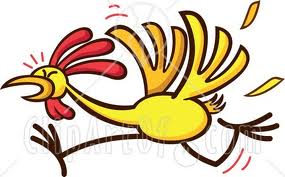 13. oktobrī plkst. 12.00pie Uzvaras pamatskolas sporta zālestiks dots startsIZTURĪBAS  SKRĒJIENAM „Uzvaras apļi”Distances- Informācija-  13. oktobrī plkst. 11 No Bauskas BJSS (Uzvaras ielā 4) kursēs speciāls autobuss uz sacensību vietu Uzvarā (Gailīšu pagastā) un pēc sacensībām uz Bausku                                                                                      SKRĒJIENA „Uzvaras apļi”   NOLIKUMS. Mērķis-Popularizēt skriešanu un iesaistīt fiziskajās aktivitātēs Bauskas novada iedzīvotājus un citu novadu sportistus. Veicināt veselīgu dzīvesveidu.  Noskaidrot izturīgākos skrējējus.Laiks un vieta- Skrējiens notiks  svētdien, 2019. gada 13.oktobrī plkst.12.00  Gailīšu pagastā, Uzvarā  Dalībnieku reģistrācija un numuru izsniegšana  no 11.30  pie Uzvaras pamatskolas sporta zāles- Uzvarā, Skolas ielā 3. Programma  un vadība - Skrējiena dalībnieki startē šādās vecuma grupās:Trase nav sertificēta. Sacensības organizē Sporta centrs „Mēmele”.  Sacensību galvenais tiesnesis Modris Indriksons  tel. 29377188. Pieteikumi-  1. Pieteikumi jāiesniedz līdz š.g. 12. oktobrim  plkst.21:00 pa e- pastu- ainaindriksone@inbox.lv,vai  informējot pa tel.26216214.2. Piesakoties tikai  sacensību dienā dalības maksa 0,50 eiro. 3. Jāatzīmējas sacensību dienā pusstundu pirms sacensību sākuma, lai varētu saņemt starta numuru. 4. Piesakoties  sacensībām dalībniekam jāparakstās par veselības atbilstību izvēlētajai slodzei.  Visiem dalībniekiem jāuzņemas atbildība par savu veselības stāvokli un fizisko sagatavotību. Par bērniem un jauniešiem līdz 16 gadu vecumam jāatbild to vecākiem, treneriem vai citiem piederīgajiem, par šo faktu informējot sacensību organizatoru.
Apbalvošana –1. un 4 grupas (1./4) grupas 2.-3. vietu ieguvējus apbalvos ar medaļām un diplomiem.1. vietu ar piemiņas kausu un diplomu.Pārejās grupās 1.-3. vietu ieguvēji tiks apbalvoti ar piemiņas kausiem un diplomiem.. Būs arī pārsteiguma balvas.Informācija- 13. oktobrī  plkst. 11 no Bauskas, Uzvaras ielas 4 (BJSS) pagalma kursēs speciālais autobuss uz Uzvaru un pēc sacensībām atpakaļ.VEIKSMI UN IZTURĪBU! 1.grupa/4. grupa/Meitenes (dzimušas līdz 2008.g.)  zēni ( dzimuši līdz 2008.g.) tas ir 1.-5.klases skolēni1,2 km2.grupa/5. grupaJaunietes un meitenes (2003.g.dz.-2007.g.dz.), Zēni un jaunieši  (2003.g.dz.-2007.g.dz.)3,3 km3.grupa/6. grupaJaunietes un sievietes (2002.g. dz. un vecākas) unJaunieši un vīrieši (2002.g.dz. un vecāki)4,4 kmN. p. k.Vecuma grupaVeicamā distance/4.Meitenes  un zēni (dzimuši  līdz 2008.g.)1.2 km/5.Jaunietes un meitenes (2003.g.dz.-2007.g.dz.) Zēni un jaunieši  (2003.g.dz.-2007. g.dz.)	3.3 km;/6.Jaunietes un sievietes (2002. g. dz. un vecākas)Jaunieši un vīrieši (2002.g.dz. un vecāki) 	4,4 km,Nr.p.k.Uzvārds, vārds Dzimšanas datiDistanceSporta skola, klubsTreneris